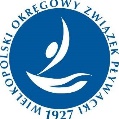 Szanowni Państwo w związku z przetwarzaniem Państwa danych osobowych informuję, że:Administratorem danych osobowych jest Prezes Wielkopolskiego Okręgowego Związku Pływackiego z siedzibą w Poznaniu przy ulicy Droga Dębińska 12, 61-555 PoznańPaństwa dane osobowe są przetwarzane w celach uczestnictwa w XX Integracyjnych Mistrzostwach Wielkopolski w pływaniu w kategoriach Masters. Państwa dane osobowe przetwarzamy:Na podstawie wyrażonej przez Państwa zgodyW związku z ochroną Państwa interesówPaństwa dane osobowe będą przetwarzane przez okres 1 roku Podanie danych osobowych jest:Warunkiem umownym a ich niepodanie skutkuje brakiem możliwości realizacji celów, dla których są gromadzoneWarunkiem ustawowym a ich niepodanie skutkuje nie dopuszczeniem do udziału w XX Integracyjnych Mistrzostwach Wielkopolski w pływaniu w kategoriach Masters.Przysługuje Państwu prawo do usunięcia danych osobowych.Przysługuje Państwu prawo do cofnięcia zgody na przetwarzanie danych osobowych.Przysługuje Państwu prawo do przenoszenia danych osobowych, w przypadku gdy dane te są przetwarzane w sposób zautomatyzowanyPrzysługuje Państwu prawo do dostępu do danych osobowych, ich sprostowania lub ograniczenia przetwarzaniaPrzysługuje Państwu prawo do wniesienia skargi do organu nadzorczegoPaństwa dane będą ujawniane następującym odbiorcom danych: PrasaRadioTelewizjaFB  WOZP, Starostwa Powiatowego Powiatu PoznańskiegoStrony internetowe WOZP, Starostwa Powiatowego Powiatu PoznańskiegoPaństwa dane osobowe nie są przetwarzane  w sposób zautomatyzowany w celu podjęcia jakiejkolwiek decyzji.Wyrażam zgodę na przetwarzanie wyżej wskazanych (danych dziecka/moich danych) osobowych przez administratora którym jest Prezes Wielkopolskiego Okręgowego Związku Pływackiego z siedzibą w Poznaniu, ulica Droga Dębińska 12, 61-555 Poznań do celów zamieszczania ich w przekazach telewizyjnych, internetowych, prasowych radiowych, w celach służących realizacji XX Integracyjnych Mistrzostwach Wielkopolski w pływaniu w kategoriach Masters.					…………………..……………………………………………….…………………..data i podpis właściciela danych osobowych OświadczenieImię i nazwisko: ………....................................................................................................................................................  (dane zawodnika)Data urodzenia:  ………...............(dane zawodnika), Tel.  kontaktowy ………………................(dane osoby podpisującej oświadczenie)Adres: ……………………………………………………...........................................................................(dane osoby składającej oświadczenie)Na podstawie par.2 ust.1 pkt 6 Rozporządzenia Ministra Edukacji Narodowej z dnia 12 września 2001r. w sprawie szczególnych zasad i warunków prowadzenia działalności w dziedzinie rekreacji ruchowej oświadczam, że jestem zdolny do udziału w XX Integracyjnych Mistrzostwach Wielkopolski w pływaniu w kategoriach Masters, a w szczególności nie występują w przypadku mojej osoby przeciwwskazania zdrowotne do udziału w XX Integracyjnych Mistrzostwach Wielkopolski w pływaniu w kategoriach Masters .Oświadczam, że zapoznałem(am) się z regulaminem XX Integracyjnych Mistrzostwach Wielkopolski w pływaniu w kategoriach Masters.(miejsce, data)  ………………………………………..……………………..………………..Imię i nazwisko /drukiem/ składającego oświadczenie   ……………………………….……………………………………………………………………………….Podpis składającego oświadczenie …………………………………….…………………………….…………………………………………………………………………….		